«Овощи и фрукты-полезные продукты».Цель: Познакомить детей с понятием “полезные продукты”, витаминами «А», «В», «С».Задачи:1. Закрепить название овощей и фруктов.2. Формировать у детей представления о  содержании витаминов в овощах и фруктах.3. Помочь детям понять, что здоровье зависит от правильного питания - еда должна быть не только вкусной, но и полезной.4. Воспитывать у детей желание заботится о своём здоровье.Предварительная   работа.       Знакомство с овощами и фруктами (занятие «Дары осени», рассматривание иллюстраций, индивидуальные беседы).                Загадывание загадок.      Дидактические игры «Сад – огород», «Овощное лото», «Отгадай на ощупь» и др.      Чтение худ. литературы: Ю. Тувин «Овощи», «Репка».Ход мероприятия(дети входят в зал здороваются, садятся на стульчики)	 Воспитатель:  А знаете, вы ведь не просто поздоровались, а подарили друг другу частичку здоровья, потому что сказали: Здравствуйте! А это значит-Здоровья желаю!	И сейчас мы с вами поговорим о том, что помогает нам с вами быть здоровыми, сильными, крепкими, радостными о продуктах питания.(показ картинки с изображением овощей и фруктов).Воспитатель: Дети посмотрите на картинку, что на ней изображено? (ответы детей-овощи, фрукты). Правильно сейчас мы с вами поговорим про полезные продукты, овощи и фрукты.	(Слышатся вздохи)Воспитатель: Кто это там вздыхает? (выходит Карлсон). Дети кто это?   Карлсон.Карлсон: - Здравствуйте, ребята! (вяло) (Дети здороваются с героем).Воспитатель: Здравствуй, Карлсон! Карлсон, дорогой, что с тобойслучилось, почему ты такой грустный?Карлсон:  Да, вот, что-то настроения нет. Не хочется мне ни прыгать, ни озорничать, ни хулиганить нет просто сил. Хочется всё время спать и лежать на своём любимом диванчике. Я даже не хочу со своим другом Малышом гулять по крышам.Воспитатель: - Ребята, как вы думаете, что произошло с Карлсоном? (ответы детей: он заболел).Воспитатель:Карлсон, а как у тебя с  аппетитом?Карлсон:  У меня и аппетита нет. Я даже банку  варенья не могу съесть - не хочу и всё. А ведь я очень люблю, есть сладкое: варенье, конфеты, пирожное, мороженое, газировочку, чипсики  и т. д. (загибает пальцы).Воспитатель: Дети скажите, для того чтобы быть здоровым надо только сладкое кушать? (ответы детей.)Воспитатель: Конечно,Карлсон, для того чтобы быть веселым, сильным надо кушать не только сладости но и другие полезные продукты, о которых я вам сейчас и расскажу.	Ну,  что,  Карлсон, готов узнать о том, что поможет быть тебе здоровым, бодрым, весёлым и энергичным!Карлсон: Конечно, готов.Воспитатель:Карлсон присаживайся к ребятам и послушай. Мы как раз сейчас будем говорить про полезные продукты, овощи и фрукты.(Показ картинок с изображением овощей и фруктов).Ребенок читает стихотворение:Овощи и фрукты - Полезные продукты.В каждом польза есть и вкус.   В дружбе с ними кто живёт, Тот здоровеньким растёт!Показ картинки(свекла, морковь, картошка, абрикос)Воспитатель: Сейчас я загадаю  вам загадки, а вы должны будете отгадать про какой овощ или фрукт в них говорится, подсказка на картинке.1.(Свекла)   Над землей трава, Под землей бордовая голова. Что это? (ответы детей).2.(Картошка) Закопали в землю в мае; И сто дней не вынимали, А копать под осень стали.  Не одну нашли, а десять. Что это? (ответы детей).3.(Морковь)  За кудрявый хохолок, Лису из норки поволок.  На ощупь — очень гладкая.  На вкус — как сахар сладкая. Что это? (ответы детей).4.(Абрикос)Желтый фрукт. Он очень сладкий.Не нужна и шоколодка.Я сушить его могу. Получу я курагу.Отвечай мне на вопрос. Что же это? (ответы детей).Дети показывают на рисунках отгаданные овощи и фруты.	В этих овощах и фруктах есть витаминА -  витамин роста. Если вы будете употреблять в пищу все эти овощи и фрукты – вы будете хорошо расти, у вас будет красивая кожа, волосы, крепкие зубы и кости, а еще у вас будет хорошее зрение:  	Дети, кто запомнил, какой витамин есть в этих овощах и фруктах? (ответы детей: витамин А).	Физкультминутка «Вверху, внизу».Воспитатель: Ребята, давайте поиграем в игру, я вам называю овощ или фрукт. Если он растет на дереве – вы поднимаете руки вверх, а если растет на земле или под землей, то – садитесь на корточки. Показ картинки (яблоко, банан, капуста)Воспитатель: Слушайте дальше загадки:1.(Бананы)Огурцы они как будто, Только связками растут, И на завтрак эти фрукты Обезьянам подают. Что это? (ответы детей).2. (Яблоко)Само с кулачок, красный бочок,Потрогаешь — гладко, откусишь — сладко. Что это? (ответы детей)3. (Капуста) Как надела сто рубах, Захрустела на зубах.  Что это? (ответы детей)В этих овощах и фруктах есть витамин В, витамин бодрости! Запомните,  ребята: если вы хотите быть сильными, иметь хороший аппетит и не хотите огорчаться и  плакать по пустякам, вам нужен витаминВ! Если вы будете употреблять в пищу эти овощи и фрукты у вас будет хорошо работать сердце, желудок, мышцы будут крепкими.Ребенок читает стихотворение:Свекла, яблоко, картофель,Репа, тыква, помидор.Витамины «В» имеютИ отдать нам их сумеют.«В» - в наружной части злаков,Хоть он там неодинаков.Это вовсе не беда,Группа «В» там есть всегда.Воспитатель: какой витамин есть в этих овощах и фруктах? (ответы детей: витамин В).Показ картинки (апельсин, лимон, лук, чеснок).Воспитатель: Слушайте следующие загадки:1.(Лимон)  Он почти как апельсин, С толстой кожей, сочный, Недостаток лишь один кислый очень, очень. Что это? (ответы детей).2.(Чеснок)  Он кусает — но не пес.  Зубок есть.  Но, где же рот?  Белый носит сюртучок.  Что это, скажи…(ответы детей).3.(Лук) Сидит дед, во сто шуб одет, Кто его раздевает, Тот слезы проливает. Что это? (ответы детей).4.(Апельсин)  С оранжевой кожей, На мячик похожий, Но в центре не пусто,А сочно и вкусно. Что это? (ответы детей).В этих овощах и фруктах есть витамин С.  Если вы будете  кушать эти продукты, то весь ваш    организм будет крепким, он справится с вирусами и микробами. Если хотите реже простужаться, быстрее выздоравливать при болезни - тогда вам нужен витамин С! Лук, редиска, репа, брюква,Ребенок читает стихотворение:И укроп, петрушка, клюква,И лимон, и апельсин.Ну, во всем мы «С» едим!Какой витамин есть в этих овощах и фруктах? (ответы детей: витамин С).Физкультминутка «Варим, варим мы компот». Воспитатель произносит слова, а дети выполняют  действия.Воспитатель: Дети кто мне скажет, что надо делать с овощами и фруктами, перед тем как их кушать?Дети: мыть.Почему их нужно мыть? Правильно, что бы мы ни заболели, так как на не мытых овощах и фруктах есть микробы, которые наносят вред нашему здоровью.Карлсон: Так что же получается, если я буду кушать полезные продукты то снова стану сильным, веселым, буду прыгать, озорничать,  у меня будут крепкие зубы и кости, хорошее зрение.Воспитатель: Конечно, если мы все будем кушать полезные продукты (овощи и фрукты) в которых много витаминов, то весь наш    организм будет крепким, он справится с любыми вирусами и микробами, хорошо  будет работать сердце, желудок, мышцы будут крепкими и у нас всегда будет хорошее настроение.Ребенок читает стихотворение:Помни истину простую –Лучше видит только тот,Кто жуёт морковь сыруюИли сок морковный пьют.От простуды и ангиныПомогают апельсины.Ну, а лучше съесть лимон,Хоть и очень кислый он.Никогда не унываюИ улыбка на лице,Потому что принимаюВитамины А, В, С.Игра «Угадай на ощупь».Воспитатель: Вы, ребята. Будете по очереди на ощупь угадывать фрукт или овощ, который вам попадется. И Карлсон с нами поиграет.Воспитатель:молодцы, все угадали. Ребята скажите, о каких полезных продуктах мы сегодня говорили? (ответы детей), Карлсон о чем мы сегодня говорили?	Кто запомнил, какие витамины  есть в овощах и фруктах?	А сейчас, ребята, я предлагаю вам сделать подарок для Карлсона.Дети выполняют аппликацию.Воспитатель: Карлсон, дети очень постарались и хотят подарить свои работы тебе, чтобы ты помнил о  продуктах, в которых содержатся витамины, полезные для организма.Карлсон: спасибо вам, ребята. До свидания!	Воспитатель: Я желаю вам быть здоровыми, сильными, смелыми и ловкими и хочу вас угостить полезными продуктами, яблоками которые вы сейчас отведаете в группе. Ешьте на здоровье! Досвидания!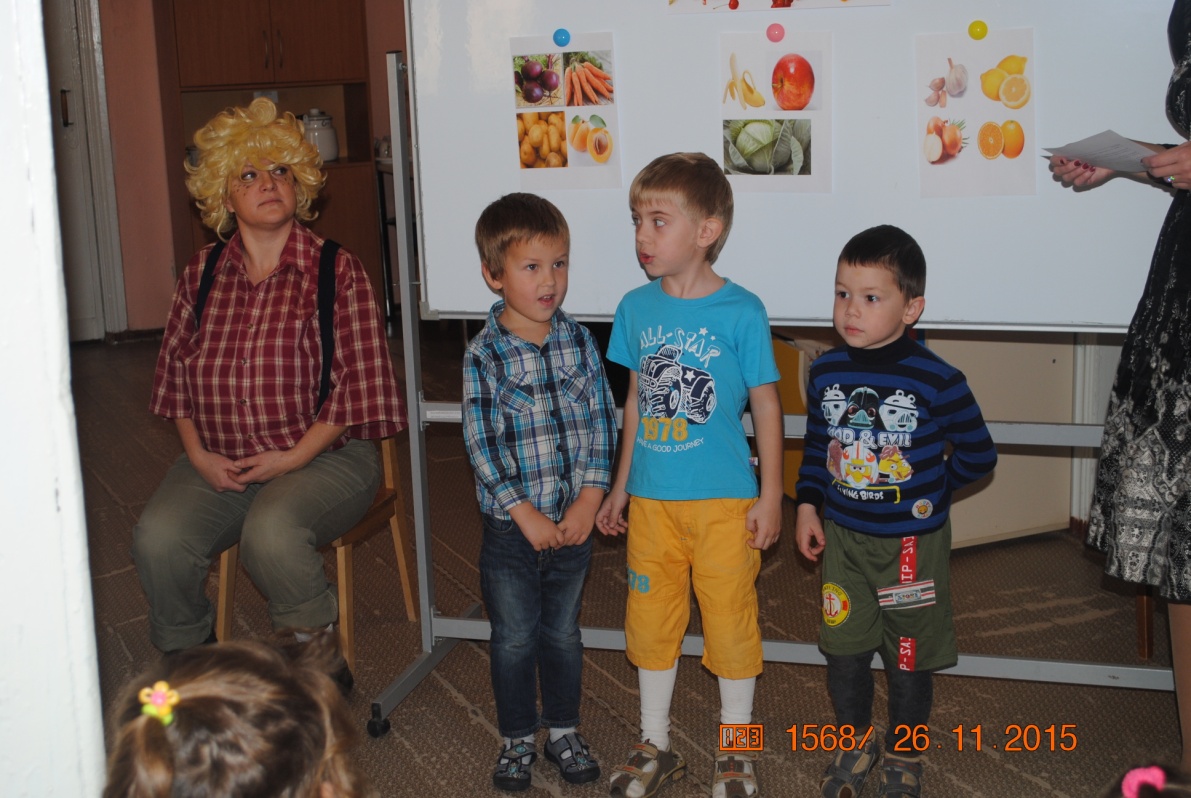 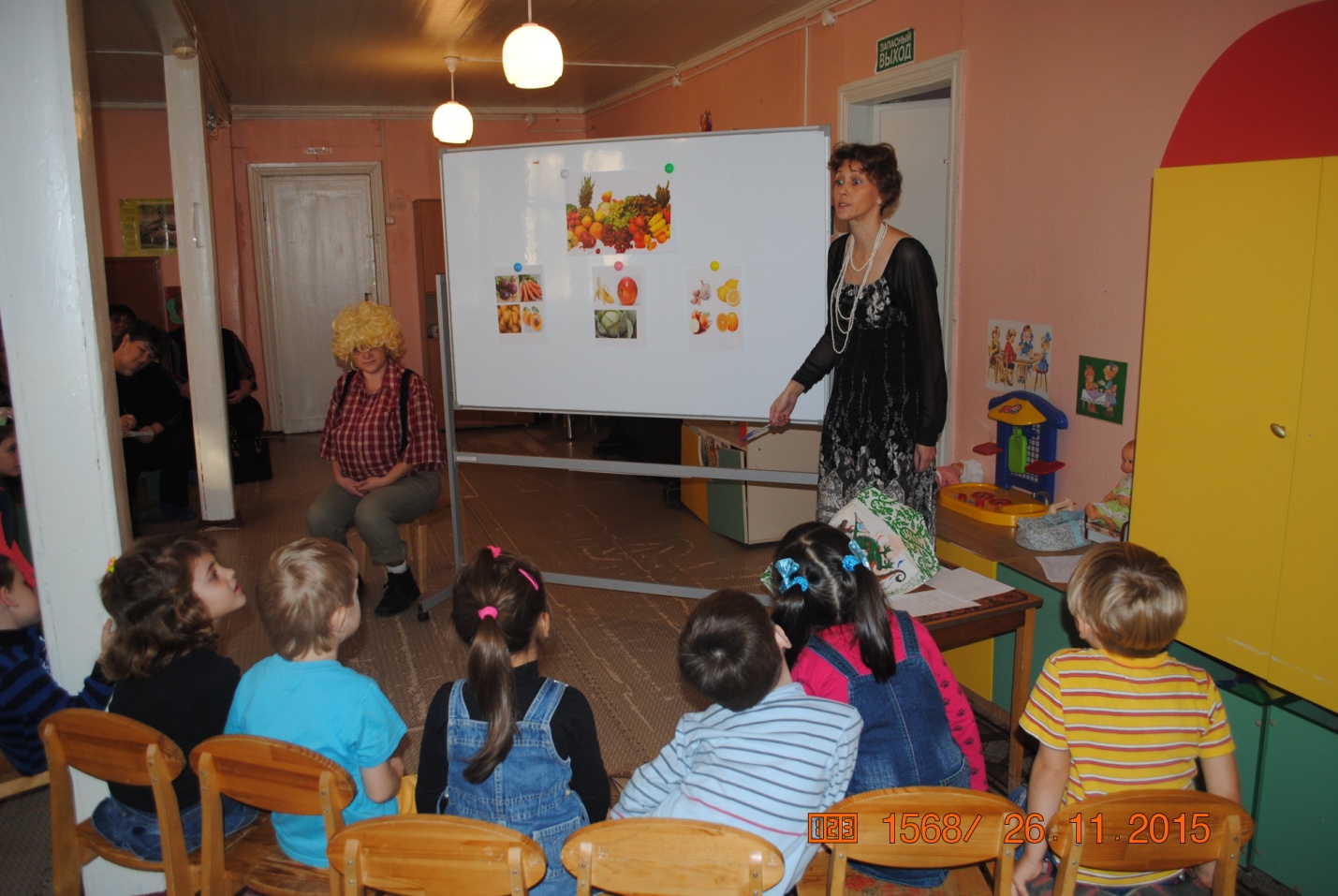 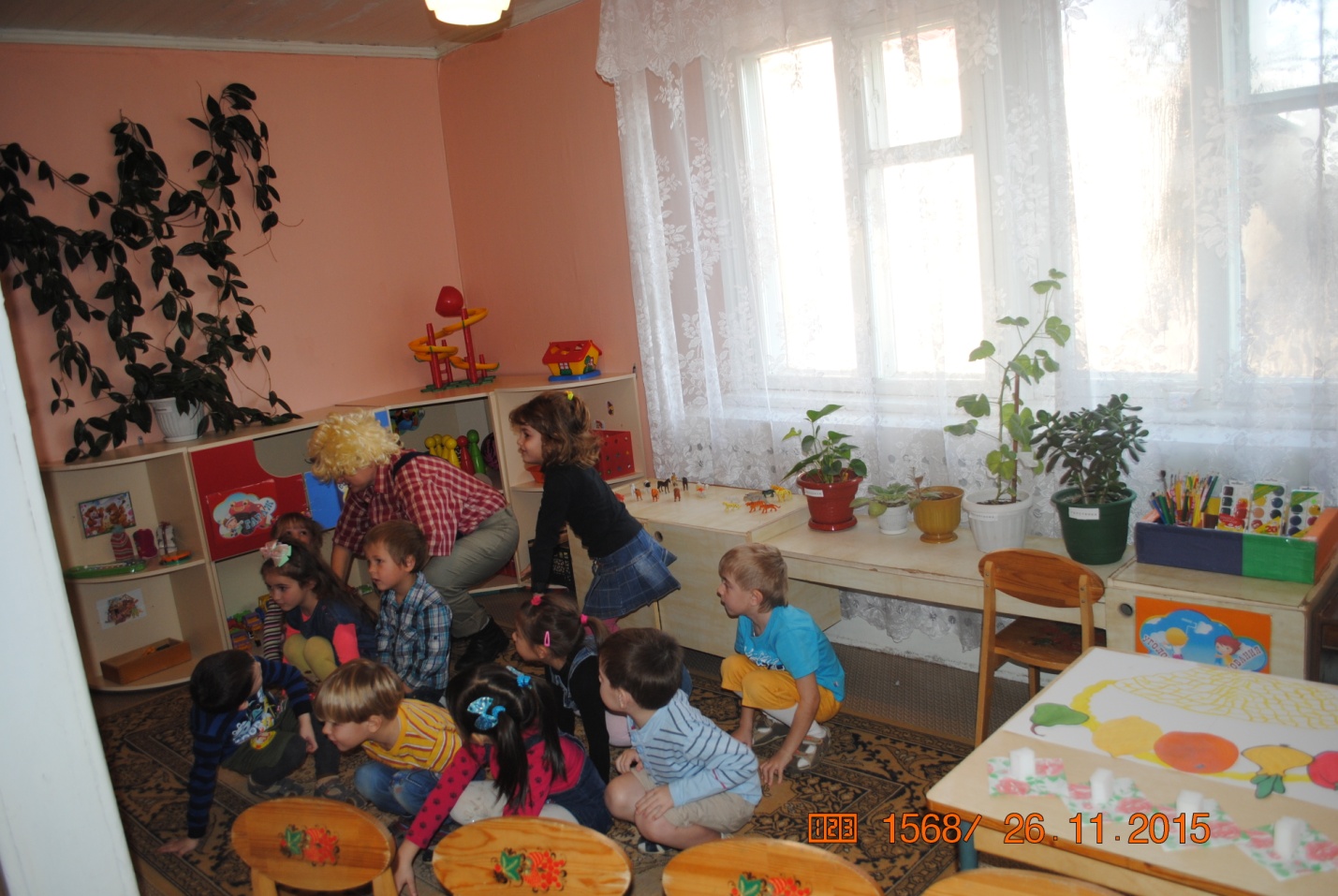 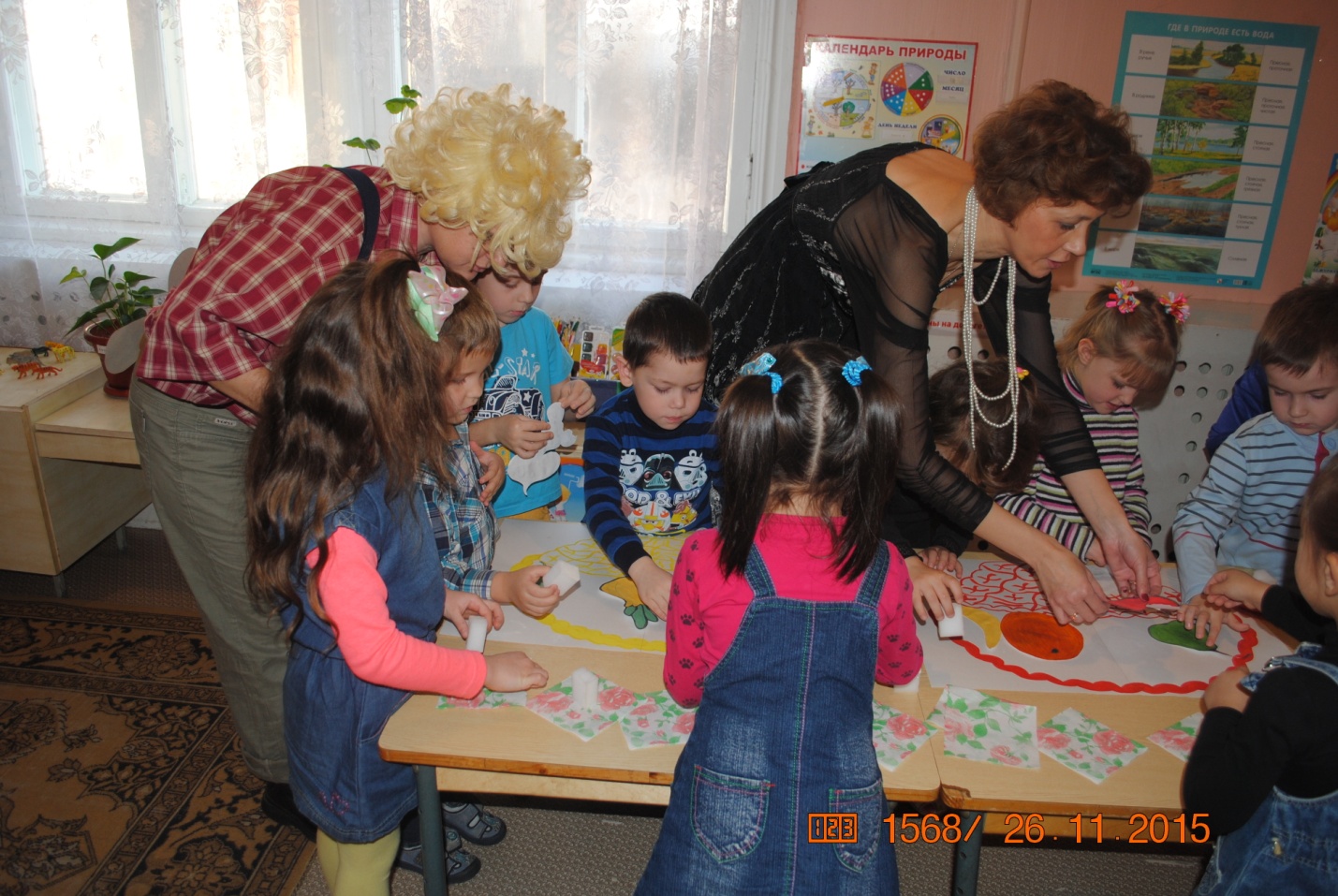 